4th Grade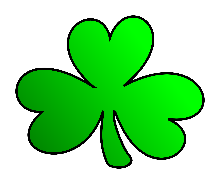 March Reading ChallengePersonalized Goal for AR pointsMust read chapter books!Personalized goal – Book It Certificate/Pencil*2 points over goal - Book It Certificate/Pencil/Candy Bar*4 points over goal - Book It Certificate/Pencil/Candy Bar/Juice Box*6 or more points over goal - Book It Certificate/Pencil/Candy Bar/Juice Box